Build capability in online teaching and learning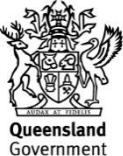 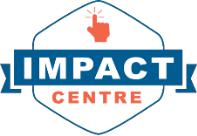 Short, sharp web conference recordings to help you and your teamimpact.edu.auTarget audience is principals, school leaders, teachers, teacher aides and staff working in Department of Education roles/regions and USQ Pre service teachers. Content includes overarching advice, a research base and practical applications to a variety of approved platforms.These sessions were delivered between 25 March and 9 April 2020 by the IMPACT Centre team and recordings provided to USQ for Pre service Teachers.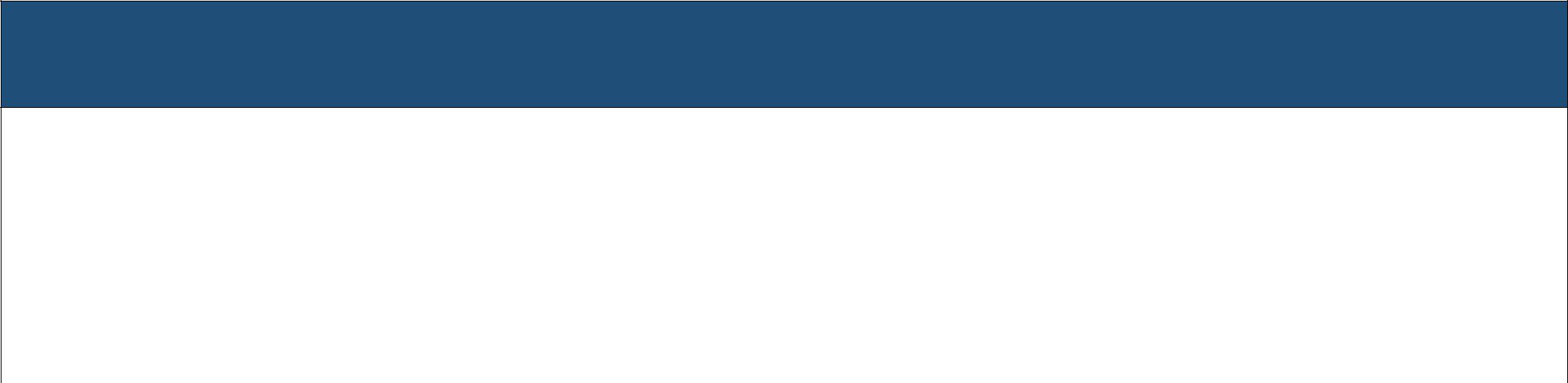 Overarching sessionsHighly recommended to principals, school/system leaders, teachers and teacher aides. These sessions provide overarching advice and a research base.What are the three major considerationsfor successful online learning?Leaders of online learning (including principals, school leaders and teachers) need to connect technology, pedagogy and content knowledge to design successful online learning experiences. This session provides you with a model to connect these major considerations. Play recording link What are the Big Sixfor online pedagogy?Leaders of online learning (including principals, school leaders and teachers) use the Big Six to design, deliver and audit online teaching and learning practices. This session provides an overview on how to use the Big Six for maximum impact as a leader and a teacher Play recording link 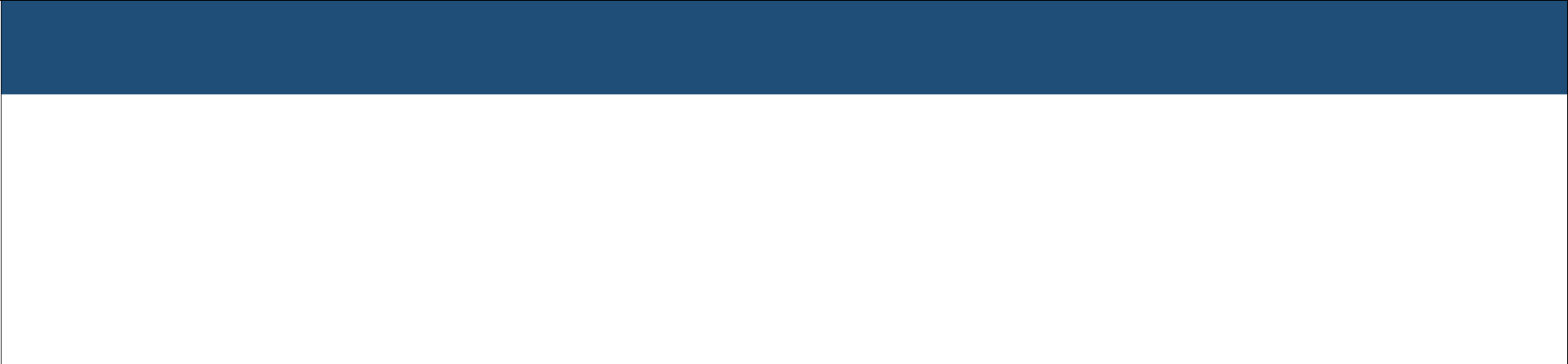 Platform optionsRecommended to all staff for their knowledge and understanding. These sessions provide an overview of the platforms available to your school.Build capability in online teaching and learning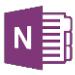 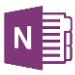 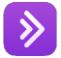 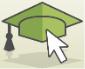 NB: You can also access PD through the iSee website and Griffith University rapid response.What are our platform options for on-demand learning?What are our platform options for on-demand learning?What are our platform options for on-demand learning?What are our platform options for live lessons/meetings?What are our platform options for live lessons/meetings?What are our platform options for live lessons/meetings?OneNoteOneNoteBlackboard Collaborate – students and staffeLearn (Blackboard)eLearn (Blackboard)iSee – students and staffedStudioedStudioSkype for Business – staffOther approved technologies including an intro to the Online RiskOther approved technologies including an intro to the Online RiskOther approved technologies including an intro to the Online RiskOther approved technologies – including a quick look at MicrosoftOther approved technologies – including a quick look at MicrosoftOther approved technologies – including a quick look at MicrosoftReview Register (ORRR).Review Register (ORRR).Teams.Play recording link Play recording link Play recording link Play recording link Play recording link Play recording link OneNote, eLearn and Blackboard Collaborate pathways – see next pages >>>OneNote, eLearn and Blackboard Collaborate pathways – see next pages >>>OneNote, eLearn and Blackboard Collaborate pathways – see next pages >>>OneNote, eLearn and Blackboard Collaborate pathways – see next pages >>>OneNote, eLearn and Blackboard Collaborate pathways – see next pages >>>OneNote, eLearn and Blackboard Collaborate pathways – see next pages >>>Page 1 of 3Page 1 of 3impact.edu.auimpact.edu.auimpact.edu.auShort, sharp web conference recordings to help you and your teamShort, sharp web conference recordings to help you and your teamShort, sharp web conference recordings to help you and your teamShort, sharp web conference recordings to help you and your teamShort, sharp web conference recordings to help you and your teamShort, sharp web conference recordings to help you and your teamShort, sharp web conference recordings to help you and your teamShort, sharp web conference recordings to help you and your teamShort, sharp web conference recordings to help you and your teamShort, sharp web conference recordings to help you and your teamShort, sharp web conference recordings to help you and your teamShort, sharp web conference recordings to help you and your teamShort, sharp web conference recordings to help you and your teamShort, sharp web conference recordings to help you and your teamOneNote PathwayOneNote PathwayOneNote PathwayOneNote PathwayOneNote PathwayOneNote PathwayeLearn (Blackboard) PathwayeLearn (Blackboard) PathwayeLearn (Blackboard) PathwayeLearn (Blackboard) PathwayBlackboard Collaborate PathwayBlackboard Collaborate PathwayBlackboard Collaborate PathwayBlackboard Collaborate PathwayBlackboard Collaborate PathwayBlackboard Collaborate PathwayGetting started with OneNote ClassGetting started with OneNote ClassGetting started with OneNote ClassGetting started with OneNote ClassGetting started with OneNote ClassGetting started with OneNote ClassGetting started with eLearnGetting started with eLearnGetting started with eLearnGetting started with eLearnGetting started with BlackboardGetting started with BlackboardGetting started with BlackboardGetting started with BlackboardNotebook – beginner levelNotebook – beginner levelNotebook – beginner levelNotebook – beginner levelNotebook – beginner levelNotebook – beginner level(Blackboard) – beginner level(Blackboard) – beginner level(Blackboard) – beginner level(Blackboard) – beginner levelCollaborate 1 – beginner levelCollaborate 1 – beginner levelCollaborate 1 – beginner levelCollaborate 1 – beginner levelAn introduction to OneNote Class Notebook andAn introduction to OneNote Class Notebook andAn introduction to OneNote Class Notebook andAn introduction to OneNote Class Notebook andAn introduction to OneNote Class Notebook andAn introduction to OneNote Class Notebook andHow to create an eLearn (Blackboard) course,How to create an eLearn (Blackboard) course,How to create an eLearn (Blackboard) course,How to create an eLearn (Blackboard) course,How to create an eLearn (Blackboard) course,How to create an eLearn (Blackboard) course,How to create an eLearn (Blackboard) course,How to create an eLearn (Blackboard) course,How to create an eLearn (Blackboard) course,How to create an eLearn (Blackboard) course,how it works, plus an outline of the OneNotehow it works, plus an outline of the OneNotehow it works, plus an outline of the OneNotehow it works, plus an outline of the OneNotehow it works, plus an outline of the OneNotehow it works, plus an outline of the OneNoteenrol staff and students and provide students andenrol staff and students and provide students andenrol staff and students and provide students andenrol staff and students and provide students andenrol staff and students and provide students andenrol staff and students and provide students andenrol staff and students and provide students andenrol staff and students and provide students andenrol staff and students and provide students andenrol staff and students and provide students andsupport resources available in the Digitalsupport resources available in the Digitalsupport resources available in the Digitalsupport resources available in the Digitalsupport resources available in the Digitalsupport resources available in the Digitalparents/guardians with login instructions.parents/guardians with login instructions.parents/guardians with login instructions.parents/guardians with login instructions.parents/guardians with login instructions.parents/guardians with login instructions.parents/guardians with login instructions.parents/guardians with login instructions.Capabilities edStudio.Capabilities edStudio.Capabilities edStudio.Play Recording LinkPlay Recording LinkPlay Recording LinkPlay Recording LinkPlay Recording LinkPlay Recording LinkPlay Recording LinkPlay Recording LinkPlay Recording LinkPlay Recording LinkPlay recording link Play recording link Play recording link Play recording link Play recording link Play recording link Play recording link Play recording link Play recording link Play recording link Play recording link Play recording link C2C ILM materials and OneNote – allC2C ILM materials and OneNote – allC2C ILM materials and OneNote – allC2C ILM materials and OneNote – allC2C ILM materials and OneNote – allC2C ILM materials and OneNote – allBuild structure and content in eLearnBuild structure and content in eLearnBuild structure and content in eLearnBuild structure and content in eLearnGetting started with BlackboardGetting started with BlackboardGetting started with BlackboardGetting started with Blackboardlevelslevelslevels(Blackboard) – beginner-mid level(Blackboard) – beginner-mid level(Blackboard) – beginner-mid level(Blackboard) – beginner-mid levelCollaborate 2 – beginner levelCollaborate 2 – beginner levelCollaborate 2 – beginner levelCollaborate 2 – beginner levelHow to transfer and modify the C2C ILM materialsHow to transfer and modify the C2C ILM materialsHow to transfer and modify the C2C ILM materialsHow to transfer and modify the C2C ILM materialsHow to transfer and modify the C2C ILM materialsHow to transfer and modify the C2C ILM materialsHow to structure your course, add content areasHow to structure your course, add content areasHow to structure your course, add content areasHow to structure your course, add content areasHow to create a live session, make a link available andHow to create a live session, make a link available andHow to create a live session, make a link available andHow to create a live session, make a link available andHow to create a live session, make a link available andHow to create a live session, make a link available andto OneNote.to OneNote.to OneNote.and sub-folders, and build links, documents,and sub-folders, and build links, documents,and sub-folders, and build links, documents,and sub-folders, and build links, documents,inspire/connect students as they login.inspire/connect students as they login.inspire/connect students as they login.inspire/connect students as they login.Play Recording LinkPlay Recording LinkPlay Recording LinkPlay Recording LinkPlay Recording LinkPlay Recording Linkimages and video files.images and video files.images and video files.images and video files.Play Recording LinkPlay Recording LinkPlay Recording LinkPlay Recording LinkPlay Recording LinkPlay Recording LinkPlay Recording LinkPlay Recording LinkPlay Recording LinkPlay Recording LinkPlay Recording LinkPlay Recording LinkPlay Recording LinkPlay Recording LinkGive OneNote some IMPACT – mid-Give OneNote some IMPACT – mid-Give OneNote some IMPACT – mid-Give OneNote some IMPACT – mid-Give OneNote some IMPACT – mid-Give OneNote some IMPACT – mid-C2C ILM materials and eLearnC2C ILM materials and eLearnC2C ILM materials and eLearnC2C ILM materials and eLearnC2C ILM materials and BlackboardC2C ILM materials and BlackboardC2C ILM materials and BlackboardC2C ILM materials and BlackboardC2C ILM materials and BlackboardC2C ILM materials and Blackboardadvanced leveladvanced leveladvanced level(Blackboard) – all levels(Blackboard) – all levels(Blackboard) – all levels(Blackboard) – all levelsCollaborate – all levelsCollaborate – all levelsCollaborate – all levelsCollaborate – all levelsInspire/connect students and provide feedbackInspire/connect students and provide feedbackInspire/connect students and provide feedbackInspire/connect students and provide feedbackInspire/connect students and provide feedbackInspire/connect students and provide feedbackHow to transfer and modify the C2C ILM materialsHow to transfer and modify the C2C ILM materialsHow to transfer and modify the C2C ILM materialsHow to transfer and modify the C2C ILM materialsHow to transfer and modify the C2C ILM materials toHow to transfer and modify the C2C ILM materials toHow to transfer and modify the C2C ILM materials toHow to transfer and modify the C2C ILM materials toHow to transfer and modify the C2C ILM materials toHow to transfer and modify the C2C ILM materials tothrough Collaboration Spaces. Practise and applythrough Collaboration Spaces. Practise and applythrough Collaboration Spaces. Practise and applythrough Collaboration Spaces. Practise and applythrough Collaboration Spaces. Practise and applythrough Collaboration Spaces. Practise and applyto eLearn (Blackboard).to eLearn (Blackboard).to eLearn (Blackboard).to eLearn (Blackboard).Blackboard Collaborate.Blackboard Collaborate.Blackboard Collaborate.Blackboard Collaborate.learning using OneNote tools.learning using OneNote tools.learning using OneNote tools.Play Recording LinkPlay Recording LinkPlay Recording LinkPlay Recording LinkPlay Recording LinkPlay Recording LinkPlay Recording LinkPlay Recording LinkPlay Recording LinkPlay Recording LinkPlay Recording Link Play Recording Link Play Recording Link Play Recording Link Play Recording Link Play Recording Link Play Recording Link Play Recording Link Play Recording Link Play Recording Link Play Recording Link Play Recording Link Page 2 of  3Page 2 of  3Page 2 of  3Blackboard CollaborateBlackboard CollaborateBlackboard CollaborateBlackboard CollaborateeLearn (Blackboard) PathwayeLearn (Blackboard) PathwayeLearn (Blackboard) PathwayeLearn (Blackboard) PathwayBlackboard Collaborate PathwayBlackboard Collaborate PathwayBlackboard Collaborate PathwayBlackboard Collaborate PathwayBlackboard CollaborateBlackboard CollaborateBlackboard CollaborateBlackboard Collaborate(cont.)(cont.)(cont.)(cont.)(cont.)(cont.)(cont.)(cont.)(cont.)(cont.)(cont.)(cont.)(cont.)(cont.)(cont.)(cont.)Blackboard CollaborateBlackboard CollaborateBlackboard CollaborateBlackboard CollaborateBlackboard CollaborateBlackboard CollaborateGive eLearn (Blackboard) someGive eLearn (Blackboard) someGive eLearn (Blackboard) someGive eLearn (Blackboard) someGive eLearn (Blackboard) someBehaviour management in BlackboardBehaviour management in BlackboardBehaviour management in BlackboardBehaviour management in BlackboardBehaviour management in BlackboardCheck for student understanding and collaborate.Check for student understanding and collaborate.Check for student understanding and collaborate.Check for student understanding and collaborate.Check for student understanding and collaborate.Check for student understanding and collaborate.IMPACT – mid-advanced levelIMPACT – mid-advanced levelIMPACT – mid-advanced levelIMPACT – mid-advanced levelIMPACT – mid-advanced levelCollaborate – all levelsCollaborate – all levelsCollaborate – all levelsCollaborate – all levelsCollaborate – all levelsPlay Recording LinkPlay Recording LinkPlay Recording LinkPlay Recording LinkPlay Recording LinkPlay Recording LinkInspire/connect students and provide feedbackInspire/connect students and provide feedbackInspire/connect students and provide feedbackInspire/connect students and provide feedbackInspire/connect students and provide feedbackHow to develop a positive learning culture withinHow to develop a positive learning culture withinHow to develop a positive learning culture withinHow to develop a positive learning culture withinHow to develop a positive learning culture withinInspire/connect students and provide feedbackInspire/connect students and provide feedbackInspire/connect students and provide feedbackInspire/connect students and provide feedbackInspire/connect students and provide feedbackHow to develop a positive learning culture withinHow to develop a positive learning culture withinHow to develop a positive learning culture withinHow to develop a positive learning culture withinHow to develop a positive learning culture withinusing blogs and discussions boards.using blogs and discussions boards.using blogs and discussions boards.using blogs and discussions boards.using blogs and discussions boards.Blackboard Collaborate and how to manage studentBlackboard Collaborate and how to manage studentBlackboard Collaborate and how to manage studentBlackboard Collaborate and how to manage studentBlackboard Collaborate and how to manage studentusing blogs and discussions boards.using blogs and discussions boards.using blogs and discussions boards.using blogs and discussions boards.using blogs and discussions boards.Blackboard Collaborate and how to manage studentBlackboard Collaborate and how to manage studentBlackboard Collaborate and how to manage studentBlackboard Collaborate and how to manage studentBlackboard Collaborate and how to manage studentPlay Recording LinkPlay Recording LinkPlay Recording LinkPlay Recording LinkPlay Recording Linkbehaviour and access to tools.behaviour and access to tools.behaviour and access to tools.behaviour and access to tools.behaviour and access to tools.Play Recording LinkPlay Recording LinkPlay Recording LinkPlay Recording LinkPlay Recording LinkPlay Recording LinkPlay Recording LinkPlay Recording LinkPlay Recording LinkPlay Recording LinkeLearn (Blackboard) Tests and QuizzeseLearn (Blackboard) Tests and QuizzeseLearn (Blackboard) Tests and QuizzeseLearn (Blackboard) Tests and QuizzeseLearn (Blackboard) Tests and QuizzesBlackboard Collaborate Tools andBlackboard Collaborate Tools andBlackboard Collaborate Tools andBlackboard Collaborate Tools andBlackboard Collaborate Tools and– mid-advanced level– mid-advanced level– mid-advanced level– mid-advanced level– mid-advanced levelPreferences – mid-advanced levelPreferences – mid-advanced levelPreferences – mid-advanced levelPreferences – mid-advanced levelPreferences – mid-advanced levelCreate formative/summative tests and quizzes –Create formative/summative tests and quizzes –Create formative/summative tests and quizzes –Create formative/summative tests and quizzes –Create formative/summative tests and quizzes –Tips and guidelines for getting the most out ofTips and guidelines for getting the most out ofTips and guidelines for getting the most out ofTips and guidelines for getting the most out ofTips and guidelines for getting the most out ofincluding a wide range of question options.including a wide range of question options.including a wide range of question options.including a wide range of question options.including a wide range of question options.Blackboard Collaborate tools and preferences.Blackboard Collaborate tools and preferences.Blackboard Collaborate tools and preferences.Blackboard Collaborate tools and preferences.Blackboard Collaborate tools and preferences.Play Recording LinkPlay Recording LinkPlay Recording LinkPlay Recording LinkPlay Recording LinkPlay Recording LinkPlay Recording LinkPlay Recording LinkPlay Recording LinkPlay Recording LinkGive Blackboard Collaborate someGive Blackboard Collaborate someGive Blackboard Collaborate someGive Blackboard Collaborate someGive Blackboard Collaborate someIMPACT – mid-advanced levelIMPACT – mid-advanced levelIMPACT – mid-advanced levelIMPACT – mid-advanced levelIMPACT – mid-advanced levelInspire/connect students and provide feedback usingInspire/connect students and provide feedback usingInspire/connect students and provide feedback usingInspire/connect students and provide feedback usingInspire/connect students and provide feedback usingbreakout rooms.breakout rooms.breakout rooms.breakout rooms.breakout rooms.Play recording link Play recording link Play recording link Play recording link Play recording link 